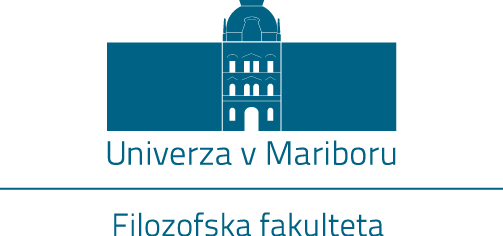 Oddelek za madžarski jezik in književnost FF UMvljudno vabi na predavanjeŠtudij in izzivi (hungaristike) na univerzah v Bolgarijiv torek, 14. maja 2024, ob 16. uriv predavalnici 2.23 FF UM.Predavala boizr. prof. dr. Lilyana LesnichkovaDr. Lilyana Lesnichkova je izredna profesorica za področje madžarskega jezika in prodekanica za znanstvenoraziskovalno dejavnost na Fakulteti za klasično in moderno filologijo Univerze St. Kliment Ohridski iz Sofije.Predavanje bo potekalo v madžarščini.VLJUDNO VABLJENI!